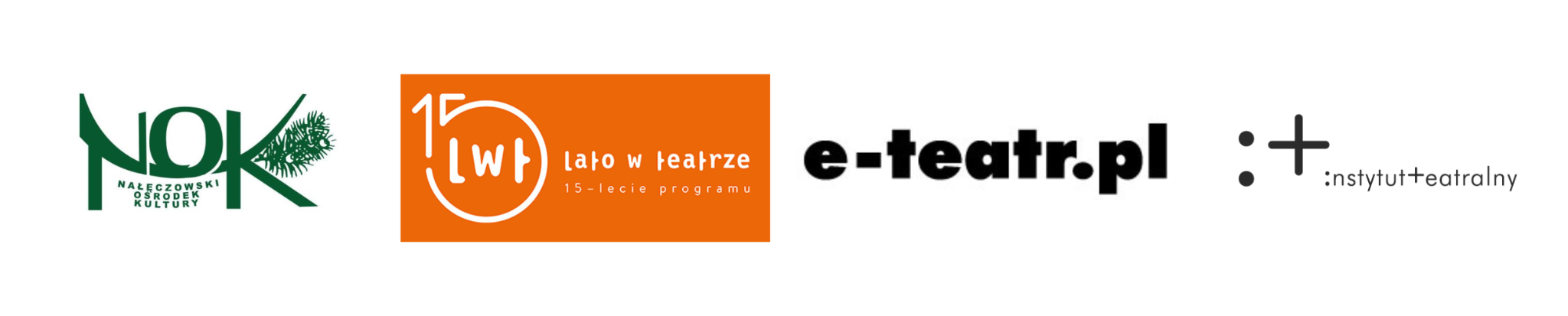 REGULAMIN PÓŁKOLONII “TworzyMY!” realizowanej w ramach ogólnopolskiego programu “Lato w teatrze”§1 ZASADY OGÓLNEPółkolonia “TworzyMY” to wakacyjne warsztaty teatralne dla młodzieży zakończone pokazem finałowym. Celem półkolonii jest rekreacja i regeneracji sił fizycznych i psychicznych młodzieży; połączona z rozwijaniem zainteresowań i uzdolnień artystycznych oraz kompetencji społecznych uczestników. Organizatorem półkolonii jest Nałęczowski Ośrodek Kultury ul. Lipowa 6, 24-150 NałęczówPółkolonia jest organizowana w ramach programu Instytutu Teatralnego im. Zbigniewa Raszewskiego “Lato w teatrze”, ze środków Ministerstwa Kultury, Dziedzictwa Narodowego i Sportu. Uczestnicy półkolonii przebywają pod opieką wychowawców w dniach 11.07.2022  - 16.07.2022 oraz 18.07.2022 - 24.07.2022. Zajęcia odbywają się od 9:00 do 15:00. Otwarty dla publiczności pokaz finałowy odbędzie się 23 lipca o 20:00 w Nałęczowskim Ośrodku Kultury. Tego dnia półkolonie będą realizowane od 15:00 do 21:00. Udział w półkolonii jest bezpłatny dla uczestników. Rekrutacja do projektu ma charakter otwarty. O udziale w projekcie decyduje kolejność zgłoszeń. Rekrutacja rozpoczyna  się z dniem ogłoszenia informacji o zapisach na stronie internetowej Organizatora (www.noknaleczow.pl) i trwa do 27 czerwca lub do wyczerpania miejsc. W półkolonii może wziąć udział 22 uczestników. Uczestnikami półkolonii może być młodzież w wieku 13-18 lat. Uczestnicy półkolonii zobowiązani są do uczestniczenia w pełnym dwutygodniowym turnusie.W ramach półkolonii będą realizowane m. in.: warsztaty ruchu scenicznego, warsztaty improwizacyjne, warsztaty pracy z ciałem, tekstem i z rolą, warsztaty wokalne , warsztaty taneczne, warsztaty z nowych mediów, warsztaty z improwizacji teatralnej a także rozmowy o teatrze, dyskusje i burze mózgów.  §2 ORGANIZATOR  Organizator zobowiązuje się do:przygotowania programu półkolonii;realizacji zajęć zgodnie z programem półkolonii;zapoznania uczestników z zakresem powierzonych im zadań, organizacją pracy, zasadami współpracy i bezpieczeństwa oraz przepisami BHP i i PPOŻ obowiązującymi na terenie Nałęczowskiego Ośrodka Kultury oraz podczas wycieczek;zapewnienia dostępu do niezbędnych materiałów i urządzeń służących realizacji zajęć oraz do urządzeń higieniczno-sanitarnych;zapewnienia uczestnikom ubezpieczenie NNW zgodnie z warunkami polisy ubezpieczeniowej.Organizator zastrzega sobie prawo do odwołania organizacji półkolonii w przypadku sytuacji niezależnych od Organizatora.Organizator zastrzega sobie prawo do zmian w programie zajęć.Dokumentacja merytoryczna zajęć praktycznych półkolonii stanowi własność Organizatora.§3 KADRAKierownik Półkolonii jest osobą koordynującą całość wypoczynku, posiadającą kwalifikacje zgodne z Rozporządzeniem Ministra Edukacji Narodowej z 30 marca 2016 r. w sprawie wypoczynku dzieci i młodzieży (Dz. U. Poz.452).Wychowawcy posiadają kwalifikacje zgodne z Rozporządzeniem Ministra Edukacji Narodowej z 30 marca 2016r, w sprawie wypoczynku dzieci i młodzieży ( Dz. U. Poz.452).Instruktorzy animacji kulturalno- oświatowej posiada wiedzę, doświadczenie i umiejętności niezbędne do realizowania zajęć.Korownik wypoczynku, wychowawcy i instruktorzy są zobowiązani dokładać wszelkich starań, by stworzyć młodzieży jak najlepsze warunki do wypoczynku, umożliwić im aktywne i twórcze uczestnictwo w zajęciach §4 RODZICE/PRAWNI OPIEKUNOWIERodzic/prawny opiekun jest zobowiązany do przedłożenia organizatorowi karty kwalifikacyjnej uczestnika półkolonii, której wzór określa Rozporządzenie Ministra Edukacji Narodowej z dnia 30 marca 2016 r. w sprawie wypoczynku dzieci i młodzieży (Załącznik nr 1 do Regulaminu) Zgoda na udział dziecka w półkoloniach jest jednoznacznie zgodą na uczestnictwo w wycieczkach i warsztatach odbywających się w ramach półkolonii zgodnie z ramowym planem wypoczynku (Załącznik nr 2 do Regulaminu) Rodzice są odpowiedzialni za bezpieczna drogę dziecka do Nałęczowskiego Ośrodka Kultury i z powrotem.W przypadku samodzielnego powrotu dziecka do domu rodzice są zobowiązani przedstawić Organizatorowi stosowne oświadczenie (Załącznik nr 3 do regulaminu). W razie konieczności są zobowiązani napisać pisemne upoważnienie dla osób, które mogą odbierać dziecko z półkolonii i załączyć je do karty kwalifikacyjnej.§5 UCZESTNICY Uczestnicy półkolonii mają prawo do:spokojnego i bezpiecznego wypoczynkuuczestniczenia we wszystkich zajęciach, warsztatach i wycieczkach organizowanych podczas pólkoloniiwnoszenia próśb i skarg do wychowawców,uzyskania niezbędnej pomocy od wychowawców lub kierownika półkolonii,Uczestnicy mają obowiązek:bezwzględnie podporządkować się poleceniom wychowawcówprzestrzegać zasad BHP i PPOŻ., a w razie dostrzeżenia sytuacji stwarzającej zagrożenie dla życia i zdrowia innych, informować wychowawcę lub kierownika półkoloniiprzestrzegać zasad poruszania się po drogachprzestrzegać ramowego harmonogramu dniadbać o dobrą atmosferę w grupie i brać czynny udział w zajęciach.zachować higienę osobistą, schludny wygląd i czystośćszanować mienie i pomoce dydaktyczne Zgłaszać wychowawcy wyjście z placówki po zakończonych zajęciach (w przypadku samodzielnego powrotu do domu)..Samowolne oddalenie się od wychowawców, niesubordynacja, niewykonywanie poleceń wychowawców lub nieprzestrzeganie regulaminu będzie skótkować upomnieniem przez wychowawcę, naganą, a w ostateczności wykluczeniem uczestnika z udziału w półkoloniach. O fakcie, przyczynach i terminie wydalenia Organizator niezwłocznie powiadamia w formie pisemnej rodzica lub opiekuna prawnego. Wydalenie z półkolonii może się odbyć jedynie poprzez osobisty odbiór uczestnika przez rodzica lub opiekuna prawnego.Organizator nie zaleca przynoszenia na płkolonię cennych urządzeń i przedmiotów wartościowych (telefony, laptopy, tablety, odtwarzacze muzyki, duże kwoty pienieniędzy itp.) i nie bierze odpowiedzialności za tego typu przedmioty.Na półkolonii obowiązuje bezwzględny zakaz: używania wulgarnych słów i przekleństw, palenia papierosów, picia alkoholu i zażywania narkotyków. §6 OCHRONA DANYCH OSOBOWYCHInformację o zasadach ochrony i przetwarzaniu danych osobowych, przekazywanych na potrzeby organizacji półkolonii określa Załącznik nr 4 regulaminu.Rodzic/ prawny opiekun podpisuje oświadczenie o zapoznaniu się z informacją o ochronie danych osobowych §7  ORGANIZACJA ZAJĘĆW półkoloniach mogą uczestniczyć wyłącznie dzieci zdrowe, bez objawów infekcji lub choroby zakaźnej. Rodzice/prawni opiekunowie zobowiązują się do niezwłocznego odbioru dziecka z wypoczynku w przypadku wystąpienia u ich dziecka niepokojących objawów choroby (podwyższona temperatura, kaszel, katar, duszności, biegunka, wymioty lub wysypka).§8 WYŻYWIENIEWyżywienie będzie odbywać się w zgodne z zasadami higieny żywienia zawartymi w ustawie z dnia 25 sierpnia 2006 r. o bezpieczeństwie żywności i żywienia (Dz. U. z 2019 r., poz. 1252). Uczestnikom zostanie zapewniona zróżniocowana dieta oraz zostaną uwzględnione wymagania dotyczące indywidualnej diety wskazane w karcie kwalifikacyjnej uczestnika wypoczynku (art. 92c ust. 2 pkt 5). W ramach półkolonii uczestnicy mają zapewniony jeden ciepły posiłek oraz dostęp do dystrybutorów z wodą. Posiłki będa spożywane w …….§9 POSTANOWIENIA KOŃCOWE Dla obszarów nieuregulowanych niniejszym regulaminem stosuje się akty prawne wyższego rzędu, w szczególności: Rozporządzenie Ministra Edukacji Narodowej z dnia 30 marca 2016 r. w sprawie wypoczynku dzieci i młodzieży, wytyczne GIS, MZ i MEN dla organizatorów wypoczynku dzieci i młodzieży.Organizator zastrzega sobie prawo zmiany regulaminu,Rodzic/prawny opiekun podpisuje oświadczenie, że zapoznał się i akceptuje treść
regulaminuRegulamin wchodzi w życie z dniem opublikowania na stronie internetowej Organizatora.__________________________________________________________________Oświadczam, że zapoznałem/am się z Regulaminem Półkolonii “TworzyMY!” i akceptuję wszystkie zawarte w nim warunki. (miejscowość, data) 	  (podpis rodziców/prawnych opiekunów)		 (podpis uczestnika półkoloniiZałącznik nr 1 do RegulaminuKARTA KWALIFIKACYJNA UCZESTNIKA WYPOCZYNKU___________________________________________________________________________ I. INFORMACJE DOTYCZĄCE WYPOCZYNKU1. Forma wypoczynku kolonia zimowisko obóz biwak półkolonia inna forma wypoczynku   ............................................. (proszę podać formę)2. Termin wypoczynku: 11- 24 lipca 2022 r. 3. Adres wypoczynku, miejsce lokalizacji wypoczynku: Nałęczowski Ośrodek Kultury, ul. Lipowa 6, 24-150 NałęczówTrasa wypoczynku o charakterze wędrownym.....................................................................................................................Nazwa kraju w przypadku wypoczynku organizowanego za granicą .....................................................................................................................(miejscowość, data) 					                 (podpis organizatora wypoczynku)___________________________________________________________________________II. INFORMACJE DOTYCZĄCE UCZESTNIKA WYPOCZYNKU1. Imię (imiona) i nazwisko ................................................................................................................................................................2. Imiona i nazwiska rodziców................................................................................................................................................................3. Rok urodzenia ................................................................................................................................................................4. Numer PESEL uczestnika wypoczynku5. Adres zamieszkania ................................................................................................................................................................................................................................................................................................................................6. Adres zamieszkania lub pobytu rodziców................................................................................................................................................................................................................................................................................................................................ 7. Numer telefonu rodziców lub numer telefonu osoby wskazanej przez pełnoletniego uczestnika wypoczynku, w czasie trwania wypoczynku ................................................................................................................................................................8. Informacja o specjalnych potrzebach edukacyjnych uczestnika wypoczynku, w szczególności o potrzebach wynikających z niepełnosprawności, niedostosowania społecznego lub zagrożenia niedostosowaniem społecznym ................................................................................................................................................................................................................................................................................................................................9. Istotne dane o stanie zdrowia uczestnika wypoczynku, rozwoju psychofizycznym i stosowanej diecie (np. na co uczestnik jest uczulony, jak znosi jazdę samochodem, czy przyjmuje stale leki i w jakich dawkach, czy nosi aparat ortodontyczny lub okulary) ................................................................................................................................................................................................................................................................................................................................oraz o szczepieniach ochronnych (wraz z podaniem roku lub przedstawienie książeczki zdrowia z aktualnym wpisem szczepień):tężec .......................................................................................................................................................błonica ...................................................................................................................................................inne ................................................................................................................................................................ (data)						 (podpis rodziców/pełnoletniego uczestnika wypoczynku)___________________________________________________________________________III. DECYZJA ORGANIZATORA WYPOCZYNKU O ZAKWALIFIKOWANIU UCZESTNIKA WYPOCZYNKU DO UDZIAŁU W WYPOCZYNKUPostanawia sięzakwalifikować i skierować uczestnika na wypoczynek /  odmówić skierowania uczestnika na wypoczynek ze względu .................................................................................................................................................................................................................................................................................................................................................................................................................................................................................................................................(data) 							                 (podpis organizatora wypoczynku)___________________________________________________________________________IV. POTWIERDZENIE PRZEZ KIEROWNIKA WYPOCZYNKU POBYTU UCZESTNIKA WYPOCZYNKU W MIEJSCU WYPOCZYNKUUczestnik przebywał w Nałęczowskim Ośrodku Kultury, ul. Lipowa 6, 24-150 Nałęczów (adres miejsca wypoczynku) od dnia (dzień, miesiąc, rok) .................................................................................................................do dnia (dzień, miesiąc, rok) .................................................................................................................(data) 							                 (podpis kierownika wypoczynku)___________________________________________________________________________V. INFORMACJA KIEROWNIKA WYPOCZYNKU O STANIE ZDROWIA UCZESTNIKA WYPOCZYNKU W CZASIE TRWANIA WYPOCZYNKU ORAZ O CHOROBACH PRZEBYTYCH W JEGO TRAKCIE..................................................................................................................................................................................................................................................................................................................................................................................................................................................................................................................................................................................................................................................................................................................................................................................................................................................................................................................................................................................................................................................................(miejscowość, data) 					                 (podpis kierownika wypoczynku)__________________________________________________________________________VI. INFORMACJA I SPOSTRZEŻENIA WYCHOWAWCY WYPOCZYNKU DOTYCZĄCE POBYTU UCZESTNIKA WYPOCZYNKU.............................................................................................................................................................................................................................................................................................................................................................................................................................................................................................................................................................................................................................................................................................................................................................................................................................................................................................................................................................................................................................................................................................................................................................................................................................................(miejscowość, data) 					                 (podpis wychowawcy wypoczynku)Załącznik nr 3 do RegulaminuZGODA NA SAMODZIELNY POWRÓT DZIECKA DO DOMU Oświadczam, że wyrażam zgodę na samodzielny powrót z Nałęczowskiego Ośrodka Kultury do domu w dniach 11-24 lipca 2022 r. po zakończeniu półkolonii “TworzyMY” mojego dziecka: ...................................................................................................................................(imię i nazwisko dziecka) Jednocześnie informuję, że ponoszę odpowiedzialność za bezpieczeństwo mojego dziecka podczas jego samodzielnego powrotu do domu. (miejscowość, data)						 (podpis rodziców/prawnych opiekunów)Załącznik nr 4 RegulaminuZGODA NA PRZETWARZANIE DANYCH OSOBOWYCH WŁASNYCH I DZIECKAZgodnie z Rozporządzeniem Parlamentu Europejskiego i Rady (UE) 2016/679 z dnia 27.04.2016r.w sprawie ochrony osób fizycznych w związku z przetwarzaniem danych osobowych i w sprawieswobodnego przepływu takich danych oraz uchylenia dyrektywy 95/46/WE (ogólne rozporządzenieo ochronie danych) Dz. Urz. UE L z 2016r. nr 119/1- (zwanym dalej RODO) oraz ustawy z dnia10.05.2018 r. O ochronie danych osobowych (Dz. U. z 2018 r., poz. 1000) - wyrażam zgodę naprzetwarzanie moich danych osobowych i danych osobowych mojego dziecka:...................................................................................................................................(imię i nazwisko dziecka)przez Nałęczowski Ośrodek Kultury z siedzibą w Nałęczowie, ul. Lipowa 6, 24-140 Nałęczów w celu realizacji półkolonii “TworzyMY” oraz w celach dokumentacyjnych, edukacyjnych i promocyjno-marketingowych Administratora..............................................................................................(data i czytelny podpis rodzica/opiekuna prawnego dziecka)ZGODA NA PRZETWARZANIE WIZERUNKU DZIECKAUdzielam Nałęczowskiemu Ośrodkowi Kultury (l. Lipowa 6, 24-140 Nałęczów)  nieodpłatnegoprawa do wielokrotnego wykorzystywania zdjęć z moim wizerunkiem mojego dziecka:...................................................................................................................................(imię i nazwisko dziecka)bez konieczności każdorazowego ich zatwierdzania.Zgoda obejmuje wykorzystanie, utrwalanie, obróbkę i powielanie wykonanych zdjęć, zapośrednictwem dowolnego medium w celach informacyjnych i promocyjnych związanych zdziałalnością prowadzoną przez Nałęczowski Ośrodek Kultury w szczególności wzwiązku z realizacją projektu „TworzyMY”.Oświadczam, że jestem pełnoletni/a i nieograniczony/a w zdolności do czynności prawnych, orazże zapoznałem/am się z powyższą treścią i w pełni ją rozumiem...............................................................................................(data i czytelny podpis rodzica/opiekuna prawnego dziecka) 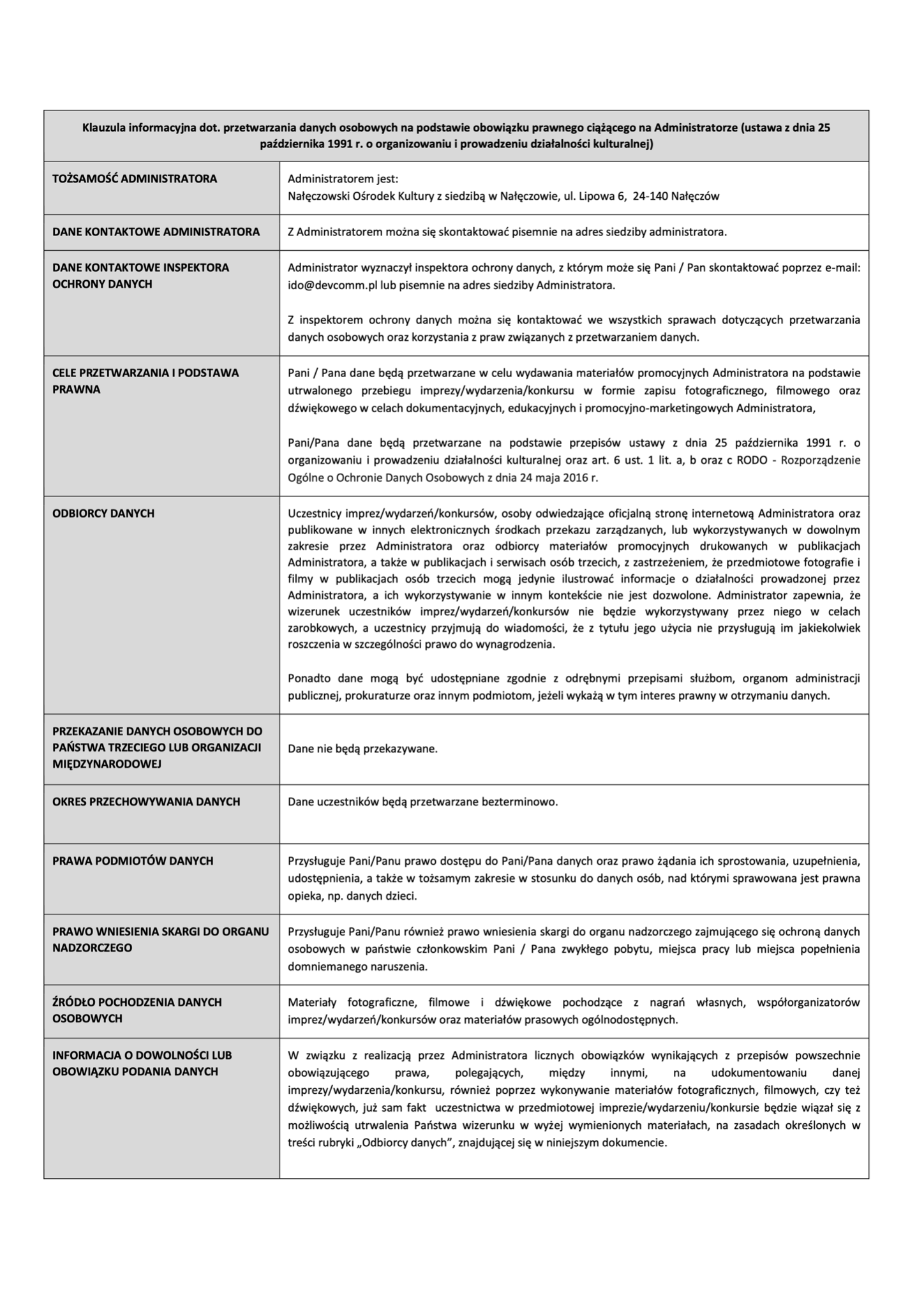 